ОКПО 96233176   ОГРН 1060220006901   ИНН 0236004648           КАРАР				       	      	                         РЕШЕНИЕ 20 май  2016 й.                                         № 32                                  от 20 мая  2016 г.О внесении изменений в Решение Совета сельского поселения Кургатовский сельсовет муниципального района Мечетлинский район Республики Башкортостан № 30-1 от 07.04.2016 «Об утверждении муниципальной Программы  противодействия коррупции в сельском поселении Кургатовский сельсовет муниципального района Мечетлинский район Республики Башкортостан на 2016-2018 годы»        В связи с Указом Президента Российской Федерации от 01.04.2016 № 147 «О национальном плане противодействия коррупции на 2016-2017 годы», а так же контроля за выполнением мероприятий, предусмотренных программой, постановляю:       1. Внести изменения в  Постановление главы сельского поселения Кургатовский сельсовет муниципального района Мечетлинский район Республики Башкортостан  № 30-1 от 07.04.2016 «Об утверждении муниципальной Программы  противодействия в сельском поселении Кургатовский сельсовет муниципального района Мечетлинский район Республики Башкортостан на 2016-2018 годы», дополнив перечень основных мероприятий Программы следующими пунктами: 2.Настоящее постановление обнародовать путем размещения его текста  на информационном стенде в здании администрации сельского поселения Кургатовский сельсовет муниципального района Мечетлинский район Республики Башкортостан и на официальном сайте сельского поселения Кургатовский сельсовет муниципального района Мечетлинский район Республики Башкортостан в сети Интернет.3. Контроль за исполнением настоящего постановления оставляю за собой.Глава сельского поселения                                                                   И.М.КашаповБашкортостан РеспубликаһыМəсетле районы муниципаль районыныңКоргат ауыл советы ауыл билəмəһе Советы 452562 Қорғат ауылы, Ленин урамы, 98Тел. 2-84-48E-mail:   kurgat@bk.ru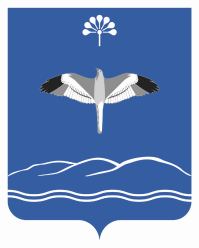 Республика Башкортостан Совет сельского поселения Кургатовский сельсоветмуниципального района Мечетлинский район 452562 д. Кургатово, ул. Ленина, 98Тел. 2-84-48E-mail:   kurgat@bk.ru№Наименование мероприятияИсполнителиСрок исполнения Ожидаемый результатИсточник финансирования1234561Повышение эффективности противодействия коррупции при осуществлении закупок товаров, работ, услуг для обеспечения государственных и муниципальных нуждГлава сельского поселения Кургатовский сельсовет2016-2018 г.г.Противодействие условиям, порождающим коррупциюНе требует финансирования2Обеспечение повышения квалификации муниципальных служащих сельского поселения по антикоррупционной тематикеГлава сельского поселения Кургатовский сельсовет2016-2018 г.г.Формирование правовой основы проведения антикоррупционных мероприятийБюджет сельского поселения1234563Проведение разъяснительных мероприятий (вводные тренинги для поступающих на муниципальную службу; ознакомление с изменениями в действующем законодательстве; разъяснение ограничений, налагаемых на граждан после увольнения с муниципальной службы и т.д)Глава сельского поселения Кургатовский сельсовет2016-2018 г.г.Ранняя профилактика правонарушений и злоупотребленийНе требует финансирования4Проведение работы по выявлению несоблюдения запретов и ограничений, требований к служебному поведению, мер по предотвращению и урегулированию конфликта интересов, а также неисполнения обязанностей, установленных в целях противодействия коррупции:Антикоррупционная комиссия при Администрации сельского поселения Кургатовский сельсовет2016-2018 г.г.Противодействие условиям, порождающим коррупциюНе требует финансирования5Проведение анализа анкетных и иных данных муниципальных служащих, а также лиц, претендующих на замещение должностей муниципальной службыАнтикоррупционная комиссия при Администрации сельского поселения Кургатовский сельсовет2016-2018 г.г.Обеспечение ранней профилактикиНе требует финансирования6Обеспечение деятельности комиссии по соблюдению требований к служебному поведению муниципальных служащих сельского поселения и урегулированию конфликта интересовГлава сельского поселения Кургатовский сельсовет2016-2018 г.г.Ранняя профилактика правонарушений и злоупотребленийНе требует финансирования7Организация взаимодействия с государственными, муниципальными, правоохранительными и другими органами по вопросам борьбы с коррупциейГлава сельского поселения Кургатовский сельсовет2016-2018 г.г.Обеспечение ранней профилактикиНе требует финансирования1234568Размещение в средствах массовой информации и на официальном сайте сельского поселения результатов деятельности в сфере противодействия коррупцииУправляющий делами сельского поселения Кургатовскийсельсовет2016-2018 г.г.Формирование у населения активной гражданской позиции по противодействию коррупцииНе требует финансирования